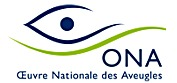 BIBLIOTHÈQUEŒUVRE NATIONALE DESAVEUGLESLIVRES EN GRANDS CARACTÈRESCATALOGUESupplémentJanvier 2017Boulevard de la Woluwe 34 bte 1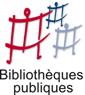 B-1200 BRUXELLESTél. : 02/ 240 79 94courriel : TABLE DES MATIÈRESRÈGLEMENT	5ARTS	7BIOGRAPHIES – REPORTAGES – MÉMOIRES	9HISTOIRE	11PHILOSOPHIE – PSYCHOLOGIE	13ROMANS – CONTES – NOUVELLES	15AUTRES FORMES DE LITTÉRATURE	31SANTÉ	35JEUNESSE	37INDEX	51ANNEXES	57Bayard Jeunesse / J’aime lire	59A vue d’Œil / 16/17	61A vue d’Œil / 18/19	63Editions de la Loupe / 17	65Editions de la Loupe / 18	67Editions de la Loupe / 19	69Editions de la Loupe / 20	71Feryane / 18	73Feryane / 20	75ONA / Maximus	77Les Doigts Qui Rêvent / P’tit rom’ en braille	79VDB	81RÈGLEMENT1. La bibliothèque est ouverte tous les jours de 9h à 12h et de 13h à 16h30, le vendredi jusqu’à 15h. Elle est fermée les  samedis, dimanches et jours fériés.2. L’inscription annuelle –10.00 €– est gratuite pour les jeunes jusqu’à 18 ans. Le prêt est gratuit et réservé aux personnes qui sont dans l’impossibilité de lire un ouvrage «ordinaire». Il est consenti pour une durée de 15 jours et peut être prolongé sur demande expresse. Une amende sera réclamée pour tout retard important.3. Pour être servi au plus vite et selon ses goûts, il est demandé au lecteur de fournir une liste d’une vingtaine d’ouvrages (titre, auteur, numéro). Cette liste portera les nom, prénom et adresse du lecteur.4. Tout changement d’adresse doit aussitôt être signalé à la bibliothèque.5. Le lecteur est responsable des livres empruntés. En cas de détérioration ou de perte, la bibliothèque se réserve le droit de réclamer un dédommagement ou le remboursement total des frais pour les dégâts causés.6. Il est strictement interdit de prêter des ouvrages à des tiers sans y être autorisé.7. Par son inscription, le lecteur s’engage à accepter le présent règlement et à s’y conformer.Note : les annexes vous permettront de vous faire une idée des types de caractères utilisés par les différents éditeurs.  ARTSBroussard Philippe	Vivre cent jours en un	(Editions de la Loupe / 20)	Novembre 1958. Billie Holiday, l'icône du jazz, débarque 	en Italie puis en France pour la deuxième fois de sa vie. 	Dans ce livre, construit comme un roman mais nourri 	uniquement de faits réels, l'auteur reconstitue au jour le 	jour cet épisode méconnu de la carrière de Billie Holiday. Il 	se lance sur les traces d'une « Lady Day » indomptable, 	retrouve des témoins oubliés et plonge le lecteur dans 	l'atmosphère troublante de la fin des années cinquante.	Réf. : 2707-1Delpech Michel	Vivre !	(Editions de la Loupe / 20)		En février 2013, alors qu'il achevait la rédaction de son 	"coming out religieux", Michel Delpech, le chanteur à la 	voix d'or, avait un cancer de la langue. Dans ce livre, il 	reprend la plume pour raconter son chemin face à la 	maladie.	Réf. : 2728-1BIOGRAPHIES – REPORTAGES – MÉMOIRESArthaud Florence	Cette nuit, la mer est noire	(Editions de la Loupe / 20)		La navigatrice raconte cette nuit du 29 au 30 octobre 2011 	au large du Cap Corse où, basculant de son bateau 	secoué par une forte vague, elle s'est vue mourir seule et 	sans gilet de sauvetage dans l'eau glaciale.	Réf. : 2709-1Casadesus Gisèle	Cent ans, c'est passé si vite...	(Editions de la Loupe / 20)		Née en 1914 dans une famille de musiciens, Gisèle 	Casadesus a mené une magnifique carrière à la Comédie-	Française, au cinéma et à la télévision, tout en élevant ses 	quatre enfants avec Lucien, l'amour de sa vie.	Réf. : 2705-1Horn Mike	Vouloir toucher les étoiles	(Editions de la Loupe / 19)	Mike Horn est un aventurier de l'extrême. Il a fait ce pari 	fou avec trois amis: gravir quatre 8000 mètres à la suite 	dans l'Himalaya, sans oxygène, sans corde. L'auteur se 	dévoile aussi pour la première fois dans ce livre.	Réf. : 2732-1Orsenna Erik	La vie, la mort, la vie : Louis Pasteur, 1822-1895	(Editions de la Loupe / 20)		L'auteur occupe, à l'Académie française, le fauteuil de 	Louis Pasteur. Voici, racontés par un ignorant qui se 	soigne, quelques-uns des principaux mécanismes de la 	vie. Voici mises à jour les manigances des microbes, voici 	dévoilés les sortilèges de la fermentation, voici l'aventure 	des vaccinations. Voici, bien sûr, la guerre victorieuse 	contre la rage...	Réf. : 2706-1Piemme Jean-Marie	Spoutnik	(ONA / Maximus)		Roman autobiographique dans lequel l'auteur raconte ses 	souvenirs d'enfance, de son arrivée pendant la guerre 	jusqu'au moment où l'innocence se dissipe pour faire place 	à la réalité, des premiers cinémas à son dégoût des 	culottes courtes.	Réf. : 2717-1Vilmorin Charlotte (de)	Ne dites pas à ma mère que je suis handicapée, elle 	me croit trapéziste dans un cirque	(Editions de la Loupe / 20)		De la fin de ses études à son entrée dans la vie active, de 	ses coups de colère contre les installations permettant soit 	disant "l'accessibilité" aux espaces publics à ses coups de 	cœur, c'est la vie d'une personne en fauteuil roulant que 	l'auteur raconte avec un ton et une plume loin de la 	pleurnicherie dans laquelle certains, et les pouvoirs publics 	en premier lieu, sont tentés d'enfermer les personnes en 	situation de handicap.	Réf. : 2708-1HISTOIREDufour Catherine	L'Histoire de France pour ceux qui n'aiment pas ça	(ONA / Maximus)		L'histoire, quel ennui... Si c'est votre opinion, ce livre 	s'adresse à vous. Car l'histoire de France, en réalité, c'est 	mille ans de film d'action...	Réf. : 2750-2PHILOSOPHIE – PSYCHOLOGIEGeerts NadiaTouzani Sam	Je pense, donc je dis ?	(ONA / Maximus)	Peut-on tout dire, au risque de choquer ? Ou faut-il 	s'interdire certains propos ? Pour aborder ces questions, 	Sam Touzani et Nadia Geerts ont choisi de s'adresser 	directement aux jeunes, sans tabou, en langage clair. A 	partir de 13 ans.	Réf. : 2688-2Lenoir Frédéric	La puissance de la joie	(Editions A vue d'Œil / 18/19)		Existe-t-il une expérience plus désirable que celle de la 	joie ? Plus intense et plus profonde que le plaisir, plus 	concrète que le bonheur, la joie est la manifestation de 	notre puissance vitale. Peut-on la provoquer? La cultiver?	Réf. : 2725-1ROMANS – CONTES – NOUVELLESAbel Barbara	Après la fin	(ONA / Maximus)		Tiphaine et Sylvain vivent ensemble depuis presque vingt 	ans. Ils ont connu des moments merveilleux et ont 	surmonté main dans la main des épreuves difficiles. 	Aujourd'hui, leur couple bat de l'aile et élever Milo, leur fils 	de 15 ans, n'est pas une partie de plaisir. Une situation qui 	pourrait être très classique. Si Milo n'était pas leur fils 	adoptif...	Réf. : 2749-2Assouline Pierre	Golem	(Editions de la Loupe / 19)		Si Gustave Meyer, grand maître international d'échecs, est 	doté d'une mémoire époustouflante, il souffre 	malheureusement d'epilepsie. Au sortir d'une consultation 	médicale, il a la grande surprise d'être cueilli par la police. 	Il est soupçonné du meurtre de sa femme.	Réf. : 2730-1Atkinson Kate	On a de la chance de vivre aujourd'hui	(ONA / Maximus)		D'un mini-thriller à l'humour grincant et plein de fantaisie 	("Affaires de cœur") à Dieu qui décide de revoir sa copie 	étant donné ce que l'homme a fait depuis sa création 	("Genèse"), en passant par une vision glaçante de ce que 	donnerait l'application de la charia en Ecosse ("La guerre 	contre les femmes"). Recueil de nouvelles où le rire fait 	pleurer aux larmes !	Réf. : 2686-1Azzedine Saphia	Bilqiss	(Editions de la Loupe / 20)		Dans un pays où la charia est strictement appliquée, 	Bilqiss, une jeune veuve, risque la mort pour avoir lancé 	l'appel à la prière à la place du muezzin. L'histoire d'une 	femme, frondeuse et libre, qui se réapproprie Allah.	Réf. : 2703-1Barreau Nicolas	La Vie en Rosalie	(Editions de la Loupe/17)		Rosalie a ouvert une minuscule boutique de cartes 	romantiques. Quelle joie lorsqu'un éditeur lui demande 	d'illustrer le dernier livre pour enfants du célèbre Max 	Marchais...et quelle rage lorsqu'un imbuvable professeur 	se met à vitupérer que c'est sa mère qui a écrit le texte.	Réf. : 2739-1Beigbeder Frédéric	Oona & Salinger	(ONA / Maximus)		En 1940, à New York, un écrivain débutant nommé Jerry 	Salinger, 21 ans, rencontre Oona O'Neill, 15 ans, la fille du 	plus grand dramaturge américain. Leur idylle ne 	commencera vraiment que l'été suivant... quelques mois 	avant Pearl Harbour.	Réf. : 2700-2Bérot Violaine	Des mots jamais dits	(A vue d'Œil / 18/19)		Elle est l'aînée et ne s'est jamais comportée en enfant. Elle 	s'occupe des frères et sœurs, du père et de la mère. Elle 	joue la maîtresse de maison, tient ce rôle avec un tel 	sérieux qu'elle ne parvient plus à s'en défaire. Des mots 	jamais dits est un conte. L'auteure explore les failles 	mystérieuses que l'enfance et la famille creusent en 	chacun de nous.	Réf. : 2771-1Bourdeaut Olivier	En attendant Bojangles	(Editions de la Loupe / 20)		Sous le regard émerveillé de leur fils, ils dansent sur 	"Mr Bojangles" de Nina Simone. Leur amour est magique, 	vertigineux, une fête perpétuelle. Celle qui mène le bal, 	c'est la mère. Un jour pourtant, elle va trop loin...	Réf. : 2733-1Carrère d'Encausse Marina	Une femme blessée	(Editions de la Loupe / 20)		A 23 ans, Fatimah arrive à l'hôpital, brûlée au 3e degré. 	Victime soit disant d'un accident, le personnel suspecte un 	nouveau crime d'honneur...	Réf. : 2713-1Castino Didier	Après le silence	(A vue d'Œil / 18/19)	"Quand on parle de moi, il y a toujours l'usine. Pas facile 	de parler d'autre chose". Dans un monologue destiné au 	plus jeune de ses fils, Louis Catella se dévoile. Jusqu'au 	16 juillet 1974. Louis meurt accidentellement. Et pourtant 	l'impossible monologue se poursuit, retraçant la vie sans 	père de ce fils qui n'avait que sept ans au moment du 	drame.	Réf. : 2773-1Claudel Philippe	L'arbre du pays Toraja	(A vue d'œil / 18/19)		Un cinéaste au mitan de sa vie perd son meilleur ami et 	réfléchit sur la part que la mort occupe dans notre 	existence. Entre deux femmes magnifiques, entre le 	présent et le passé, dans la mémoire des visages aimés et 	la lumière des rencontres inattendues, ce roman célèbre 	les promesses de la vie.	Réf. : 2770-1de Kerangal Maylis	Un chemin de tables	(Feryane / 20)		Brasserie parisienne, restaurant étoilé, auberge 	gourmande, Mauro, jeune cuisinier autodidacte, traverse 	Paris à vélo, de place en place.	Réf. : 2747-1de Kertanguy Inès	Un dernier tour de valse	(Editions de la Loupe / 19)		Un roman historique, une saga familiale qui nous entraîne 	dans les fastes du Second Empire et raconte l'indéfectible 	amitié entre deux femmes au cœur de l'épopée qu'aura 	été le Second Empire en France.	Réf. : 2731-2de Lestrange Julie	Le fond de nos pensées	(Editions de la Loupe / 20)	Un joli livre, suite de brèves nouvelles, légères ou moins 	légères. Une manière de croquer notre quotidien, un peu à 	la manière d'un Delerm.	Réf. : 2736-1d'Epenoux François	Les jours areuh	(Editions de la Loupe / 20)		Trois heures du matin. Assis dans un fauteuil sous le rond 	de lumière d'un abat-jour, un homme de cinquante ans 	donne le biberon à son nourrisson de trois mois. Entre 	eux: un demi-siècle et 96 kilos de différence.	Réf. : 2729-1Doyle Arthur Conan	Etudes en noir : les dernières aventures de Sherlock 	Holmes.	(Corps 16)		"Quelque part sous les voûtes de la banque Cox & C, à 	Charing Cross, il y a une malle en fer-blanc cabossée qui 	a beaucoup voyagé et qui porte sur le couvercle : John H. 	Watson, docteur en médecine, démobilisé de l'armée des 	Indes. Elle est bourrée de papiers, de notes, de dossiers 	concernant les divers problèmes qu'eut à résoudre 		M. Sherlock Holmes".	Réf. : 2757-1Dumas Alexandre	La tulipe noire	(ONA / Maximus)		1672, Corneille de Witt remet des documents 	compromettants à son neveu, Cornélius van Baerle, avant 	de se faire massacrer par la population. Cornélius est 	arrêté mais poursuit son idéal en prison : parvenir à créer 	une tulipe noire.	Réf. : 2711-2Dumas Alexandre	Les trois mousquetaires	(ONA / Maximus)		En 1625, le jeune Gascon d'Artagnan débarque à Paris, 	nanti des plus folles ambitions. Après un triple duel et un 	assaut contre les gardes du cardinal, il gagne la confiance 	d'Athos, Porthos et Aramis, célèbres mousquetaires du roi 	Louis XIII.	Réf. : 2701-6École-Boivin Catherine	Enfuir l'hiver	(A vue d'Œil / 18/19)		Dans la presqu'île du Cotentin, Aëlle et Madalen 	Kermadec, ravissantes nantaises, rencontrent les vieux 	garçons Valvachet. Ils se marient d'un bel amour. Mais 	dans ses cartes, la voyante Thilda pressent un drame qui 	va marquer toute une famille du sceau de la honte et du 	secret.	Réf. : 2769-1Gaarder Jostein	Le monde de Sophie : roman sur l'histoire de la 	philosophie	(ONA / Maximus)		La philosophie occidentale racontée à une jeune fille.	Réf. : 2748-4Giordano Raphaëlle	Ta deuxième vie commence quand tu comprends que 	tu n'en as qu'une	(Editions de la Loupe / 19)		Camille, trente-huit ans, a tout pour être heureuse. Alors 	pourquoi le bonheur lui glisse-t-il entre les doigts ? Quand 	Claude, routinologue, lui propose un accompagnement 	pour l'aider, elle n'hésite pas : elle fonce.	Réf. : 2734-1Jeanneret Anaïs	Nos vies insoupçonnées	(Feryane / 18)	Une petite fille perdue. Une institutrice en colère. Une 	gloire des médias au parcours inattendu. Toutes ces vies 	dont Anaïs Jeanneret dévoile les subtils entrelacs.	Réf. : 2743-1Khadra Yasmina	La dernière nuit du Raïs	(Editions de la Loupe / 20)			Avec cette plongée vertigineuse dans la tête d'un tyran 	sanguinaire et mégalomane, Yasmina Khadra dresse le 	portrait universel de tous les dictateurs déchus et dévoile 	les ressorts les plus secrets de la barbarie humaine.	Réf. : 2710-1Lemaitre Pierre	Trois jours et une vie	(A vue d'Œil / 18/19)			"A la fin de décembre 1999, une surprenante série 	d'évènements tragiques s'abattit sur Beauval, au premier 	rang desquels, bien sûr, la disparition du petit Rémi 	Desmedt. Dans cette région couverte de forêts, la 	disparition soudaine de cet enfant provoqua la stupeur et 	fut même considérée, par bien des habitants, comme le 	signe annonciateur des catastrophes à venir".	Réf. : 2772-1Mars Marie-Bernadette	Kilissa	(ONA / Maximus)		Au palais de Mycènes, Clytemnestre côtoie tous les jours 	Kilissa, une esclave qui vit dans l'ombre. Entre les deux 	femmes qui vivent dans un contexte de guerre et 	d'injustice, la reconnaissance des sentiments et la 	compréhension se faufilent.	Réf. : 2716-1Mc Ewan Ian	L'intérêt de l'enfant	(Editions A vue d'Œil / 18/19)		Fiona Maye est une brillante magistrate. En pleine crise de 	couple à 59 ans, elle s'occupe du cas d'un adolescent 	atteint de leucémie. Les croyances religieuses de sa 	famille empêchent la transfusion sanguine qui pourrait le 	sauver. Où s'arrête et où commence l'intérêt de l'enfant ?	Réf. : 2723-1Mendoza Eduardo	Trois vies de saints	(ONA / Maximus)		Trois récits sur trois hommes qui ont eu une vie peu 	ordinaire. Le premier un évêque obligé à l'exil, le deuxième 	un fils d'une célèbre scientifique profitant de ces derniers 	instants de vie à travers le monde et le dernier, un taulard 	qui découvre la littérature.	Réf. : 2684-2Menna Antonio	L'étrange histoire de l'ours brun abattu dans les 	quartiers espagnols de Naples	(A vue d'œil / 18/19)		Un scoop, la une... Tony Perduto en rêve. Trente cinq ans, 	célibataire tendance pas de veine, doit pour l'instant se 	contenter de jobs alimentaires et de piges insignifiantes. 	Jusqu'au jour où il manque de trébucher sur le corps d'un 	ours en plein cœur des quartiers populaires. Cette fois, il 	tient son histoire. Ce roman est aussi un hommage à 	Naples et à ses habitants.	Réf. : 2765-1Milovanoff Jean-Pierre	Le mariage de Pavel	(Feryane / 18)		Un soir d'été, Pavel confie à son fils le récit de sa vie. 		Russe blanc, il fuit à quinze ans sa famille, son pays et la 	mort. Devenu ingénieur dans les Cévennes, il rencontre 	deux sœurs: Rénata et Ondine.	Réf. : 2742-1Mingarelli Hubert	La route de Beit Zera	(A vue d'Œil / 18/19)		Stepan vit avec sa chienne quelque part en Israël dans 	une maison isolée près des bois. Il écrit chaque jour à son 	fils Yankel, forcé de se cacher à l'autre bout du monde. Il 	raconte ainsi sa vie de solitude et son espoir, un jour, de le 	retrouver.	Réf. : 2763-1Mitchell Margaret	Autant en emporte le vent : tome I	(ONA / Maximus)		Roman d'amour sur fond de guerre de Sécession.	Réf. : 2751-4Mitchell Margaret	Autant en emporte le vent : tome II	(ONA / Maximus)		Réf. : 2752-4Mitchell Margaret	Autant en emporte le vent : tome III	(ONA / Maximus)		Réf. : 2753-4Montasser Thomas	Une année particulière	(Feryane / 18)		Se retrouver un beau matin avec une librairie sous les 	bras, quel cadeau empoisonné! Valérie se destinait plutôt 	à une brillante carrière de consultante. Puis la jeune 	femme découvre la lecture et commence à apprécier sa 	nouvelle vie.	Réf. : 2741-1Morelle Nicole	Au jour de l'Angevine	(Corps 16)		Une jeune journaliste, Lucie Brévaille, cherche des 	réponses aux questions qui la hantent sur une fameuse 	nuit de septembre 1943, où une effroyable explosion a 	ébranlé la ville, et où les soldats allemands surgirent de 	partout.	Réf. : 2756-1Muzzopappa Francesco	Tout va très bien, Madame la Comtesse !	(A vue d'Œil / 18/19)		La comtesse Maria Vittoria dal Pozzo del Cisterna est 	effondrée: elle a dû se séparer de la quasi-totalité de ses 	domestiques et la voilà réduite à faire ses propres courses 	au supermarché. Tout ça à cause d'un fils, beau comme 	un dieu et bête comme une huître, qui a jugé malin d'offrir 	le dernier joyau familial à une starlette décérébrée.	Réf. : 2768-1Nesbo Jo	Du sang sur la glace	(Editions A vue d'Œil / 18/19)	Quand on gagne sa vie en supprimant des gens, il peut 	être compliqué, voire dangereux, d'être proche de qui que 	ce soit. Quand Olav tombe enfin sur la femme de ses 	rêves, un problème de taille se pose : c'est la femme de 	son patron, et il est chargé de la tuer.	Réf. : 2720-1Nesbo Jo	Soleil de nuit	(A vue d'Œil / 18/19)		Chargé de recouvrer les dettes pour le Pêcheur, trafiquant 	de drogue le plus puissant d'Oslo, Jon Hansen succombe 	à la tentation: l'argent proposé par un homme qu'il doit 	liquider lui permettrait de payer un traitement expérimental 	pour sa fille, atteinte de leucémie.	Réf. : 2766-1Nothomb Amélie	La nostalgie heureuse	(Feryane / 18)	Amélie Nothomb retourne au Japon à l'occasion du 	tournage d'un documentaire. Elle donne le meilleur de sa 	plume, comme toujours lorsqu'elle évoque le pays tant 	aimé.	Réf. : 2744-1Récondo Léonor de	Amours	(A vue d'Œil / 18/19)		Victoire, précipitée dans un mariage arrangé avec un 	notaire, attend depuis cinq ans le fruit de cette union 	malheureuse. Lorsque la bonne de dix-sept ans tombe 	enceinte: cet enfant sera l'héritier Boisvaillant tant espéré. 	Mais Victoire n'a pas la fibre maternelle, et le nourisson 	dépérit. Céleste, mue par son instinct, décide de porter 	secours à l'enfant à qui elle a donné le jour.	Réf. : 2774-1Revel Serge	Les grandes évasions de Paul Métral	(Editions A vue d'Œil / 18/19)		Paul a 89 ans, et vit seul, heureux de son jardin, de ses 	poules et de son vin de Savoie. Mais sa nièce le colle en 	maison de retraite après un petit accident. Aux Oiseaux, il 	tourne en rond et ne tarde pas à tourner comme un lion en 	cage et à mijoter une folle évasion.	Réf. : 2726-1Santoliquido Giuseppe	L'audition du docteur Fernando Gasparri	(ONA / Maximus)	Bruxelles, 1932. Un médecin d'origine italienne se trouve 	mêlé, malgré lui, aux événements politiques de la montée 	du fascisme. Il sera confronté à un choix douloureux dont 	dépendra la vie de ses compatriotes.	Réf. : 2687-1Schneck Colombe	Sœurs de miséricorde	(A vue d'Œil / 18/19)		"Elle n'a pas le choix, elle doit partir. A Santa Cruz, tout est 	fermé, plus rien ne circule, l'argent, les gens, même les 	fruits pourrissent sur les arbres. Les femmes partent les 	unes après les autres, de plus en plus loin. Comment 	trouver du travail, un logement, quand on ne connaît 	personne ? Ni la langue, ni les rues, ni ce qu'on mange, ni 	les règles ?"	Réf. : 2775-1	Soumy Jean-Guy	Le soldat fantôme	(A vue d'Œil / 18/19)		Mars 1945. Les Alliés marchent sur Berlin. En leur sein, le 	23e régiment, inconnu de tous et pour cause: composé de 	scénaristes, comédiens, techniciens du cinéma, sa 	mission est de leurrer les troupes d'Hitler en donnant 	l'illusion qu'à sa place manœuvre une immense armée.	Réf. : 2767-1Sukegawa Durian	Les délices de Tokyo	(Editions A vue d'Œil / 18/19)		"Ecouter la voix des haricots": tel est le secret de Tokue 	pour réussir les dorayaki, pâtisseries japonaises. En 	l'embauchant, Sentaro voit sa clientèle doubler du jour au 	lendemain. Mais la vieille dame cache un secret moins 	avouable et disparait comme elle est apparue...	Réf. : 2724-1Tirtiaux Bernard	Noël en décembre	(A vue d'Œil / 18/19)		Juin 1914. Klara s'apprête à rentrer chez elle sans avouer 	à sa famille qu'elle est enceinte. Elle confie sa fille aux 	fermiers wallons qui l'ont aidée. Luise est élevée avec 	Noël, de quatre ans son aîné, qui deviendra son 	protecteur. Lorsque huit ans plus tard, Klara vient 	rechercher Luise, Noël n'aura de cesse de la chercher...	Réf. : 2764-1Tuaillon-Nass Gisèle	L'Etranger alsacien	(Corps 16)		Lorsque l'Alsace était allemande, le vieil Augustin s'était 	installé en 1988 dans un village près de Belfort. Au gré des 	souvenirs qui s'enchaînent, l'histoire de la famille se 	reconstitue: le difficile enracinement dans une terre d'exil, 	l'Alsace meurtrie et inoubliable...	Réf. : 2758-1Tudoret Patrick	L'homme qui fuyait le Nobel	(Editions de la Loupe / 19)		Tristan Talberg, écrivain reconnu, se voit décerner le prix 	Nobel, mais il n'en veut pas. Misanthrope, en deuil, il est 	pris de panique devant le vacarme médiatique provoqué 	par le prix et décide de s'enfuir de Paris.	Réf. : 2737-1van Cauwelaert Didier	Double identité	(ONA / Maximus)	Steven est un tueur de la CIA qui se fait hypnotiser afin de 	mieux entrer dans la peau de ses futures victimes. Il se 	met ainsi dans la peau de Martin Harris, un chercheur qui 	a découvert dans une tribu amérindienne une plante 	mystérieuse qui semble être un miracle pour lutter contre 	les rides. Cette découverte va entraîner des poursuites de 	la part de la CIA et l'aide la plus précieuse lui viendra de la 	femme de sa victime.	Réf. : 2685-1Vix Elisa	Ubac	(Editions A vue d'Œil / 18/19)		Cette saison-là, Nadia est venue s'installer dans le chalet 	de l'ubac chez son frère jumeau. Quelque chose a changé 	pour les jeunes mariés : Estelle a commencé à avoir peur, 	peur pour son bébé.	Réf. : 2722-1AUTRES FORMES DE LITTÉRATUREBerenboom Alain	Monsieur Optimiste	(ONA / Maximus)		A travers ce récit tantôt burlesque tantôt poignant, l'auteur 	tente de tendre la main à ses origines et de cerner sa 	propre identité. Prix Rossel 2013.	Réf. : 2755-2Delafield Elizabeth Monica	Pas facile d'être une lady ! Journal humoristique	(Editions de la Loupe / 19)		Vers 1930 dans le Devonshire, une lady quadragénaire et 	gaffeuse nous régale de ses mésaventures tout au long 	d'une année, tiraillée qu'elle est entre ses rôles 	d'aristocrate, d'épouse, de mère, de femme libérée et 	d'intellectuelle.	Réf. : 2704-1Delerm Philippe	Les eaux troubles du mojito : et autres belles raisons 	d'habiter sur terre.	(Feryane / 20)		Goûter aux plaisirs du mojito, se faire surprendre par une 	averse et aimer ça, contempler un enfant qui apprend à 	lire en bougeant les lèvres... Elles sont nombreuses, les 	belles raisons d'habiter sur terre.	Réf. : 2746-1Delpech Michel	Vivre !	(Editions de la Loupe / 20)		En février 2013, alors qu'il achevait la rédaction de son 	"coming out religieux", Michel Delpech, le chanteur à la 	voix d'or, avait un cancer de la langue. Dans ce livre, il 	reprend la plume pour raconter son chemin face à la 	maladie.	Réf. : 2728-1Fournier Jean-Louis	Ma mère du Nord	(Editions A vue d'Œil  / 18/19)		"Petit, chaque fois que j'écrivais quelque chose ou faisais 	un dessin, j'avais besoin de le montrer à ma mère pour 	savoir si c'était bien. Ce livre, je l'ai écrit pour la faire 	revivre. Parce qu'elle me manque."	Réf. : 2719-1Je...	Je raconte ma vie : au sein d'un groupe multiculturel à 	l'Œuvre Nationale des Aveugles	(ONA / Maximus)		Douze personnes racontent leur vie dans un groupe où se 	côtoient des hommes et des femmes d'origine belge, 	italienne, marocaine, togolaise, congolaise, iranienne, 	sénégalaise. Certains sont handicapés de la vue, d'autres 	pas...	Réf. : 2754-1Leiris Antoine	Vous n'aurez pas ma haine	(Feryane / 20)		Antoine Leiris a perdu sa femme, Hélène Muyal-Leiris, le 	13 novembre 2015, assassinée au Bataclan. Accablé par 	la perte, il n'a qu'une arme : sa plume.	Réf. : 2740-1Malzieu Mathias	Journal d'un vampire en pyjama	(Editions de la Loupe / 20)		Mathias Malzieu, chanteur du groupe français Dionysos, 	raconte dans son sixième livre sa maladie et comment il 	s'en est sorti.	Réf. : 2727-1Schmitt Eric-Emmanuel	La nuit de feu	(Editions A vue d'Œil / 18/19)		Eric-Emmanuel Schmitt raconte pour la première fois sa 	nuit de feu, dévoilant son intimité spirituelle et l'expérience 	qui a transformé sa vie d'homme et d'écrivain dans le 	Grand Sud algérien.	Réf. : 2721-1SANTÉAndré Martine	Le petit livre des recettes pour diabétiques	(Editions de la Loupe)		Découvrez plus de 120 recettes savoureuses et faciles à 	réaliser qui vous permettront d'adopter une alimentation 	saine sans avoir l'impression de vous priver. Des recettes 	saines et savoureuses anti-privation !	Réf. : 2738-1Cymes Michel	Vivez mieux et plus longtemps	(Editions de la Loupe / 20)		Michel Cymes propose de prendre soin de sa santé sans 	"se prendre la tête". Qui refuserait de se sentir mieux et 	plein d'énergie ?	Réf. : 2735-1JEUNESSEAlméras Arnaud	Katéri et la sorcière rouge	(Bayard / J'aime lire)		Katéri assiste à l'enlèvement de ses parents par un terrible 	bandit. Courageuse, Elle part à leur poursuite. Sur son 	chemin, elle va recevoir l'aide inattendue d'une très vieille 	femme.  A partir de 7 ans.	Réf. : 2761-1Baffert Sigrid	Coup de Meltem	(ONA / Maximus)		Virgil, seize ans, est victime d'une attaque cardiaque en 	pleine compétition de natation. Il va apprendre alors que 	son père n'est pas son père biologique. Il est né en effet 	grâce à une PMA et le donneur lui a transmis une maladie 	héréditaire. Virgil part en quête de ses origines. Il ne 	parviendra pas à retrouver son père biologique mais il va, 	en revanche, faire la connaissance d'une fratrie tout aussi 	désorientée que lui. A partir de 13 ans.	Réf. : 2697-1Ben Kemoun Hubert	Chien le chien	(Les Doigts Qui Rêvent / P'tit rom' en braille)	Chien-le-chien n'est ni un chien perdu ni un chien errant. 	Chien-le-chien cherche quelqu'un qui l'aime. Mais pas par 	pitié ou par intérêt, non. Quelqu'un qui l'aime pour lui. Pas 	si simple... Braille et noir. A partir de 8 ans.	Réf. : 9000-1Benameur Jeanne	Valentine remède	(Les Doigts Qui Rêvent / P'tit rom' en braille)	Les parents de Valentine se disputent. Valentine a du 	chagrin, un chagrin qu'elle n'arrive pas à exprimer. Alors 	elle tombe, se fait mal. Aussitôt, ses parents accourent, la 	consolent, et oublient de crier. A partir de ce moment, dès 	qu'une dispute s'annonce, Valentine est malade. Braille et 	noir. A partir de 8 ans.	Réf. : 9002-1Berthelier Marie	Un jeu maléfique	(Bayard / J'aime lire)	Corentin joue toujours avec Charles, sur la tablette ou à la 	récré. Jusqu'à ce qu'un grand lui parle d'Aventures 	légendaires, un jeu vidéo envoûtant. A partir de 7 ans.	Réf. : 2760-1Bobinet Géraldine	La course folle, folle, folle	(Bayard / J'aime lire)	Arsène et son vieil âne Rapido arrivent toujours derniers à 	la Royale course de vitesse. Comment gagner et enfin se 	faire remarquer par la princesse ? A partir de 7 ans.	Réf. : 2690-1Boulet Gwénaëlle	Les trois étoiles	(Bayard / J'aime lire)	En Syrie, c'est la guerre et la famille de Tarek entreprend 	un long voyage vers la France. Tarek reverra-t-il Ahmad et 	Elias, ses deux meilleurs amis ?  A partir de 7 ans.	Réf. : 2762-1Chausse Sylvie	Je déteste Ernesto	(Les Doigts Qui Rêvent / P'tit rom' en braille)	Marc-Antoine n'aime pas Ernesto. D'abord, Ernesto parle 	mal le français, ensuite, la maîtresse, une vraie dure à 	cuire d'habitude, lui passe tout. Bref, que de bonnes 	raisons pour le détester ! Braille et grands caractères. 	A partir de 8 ans.	Réf. : 9004-1Debats Jeanne-A	Pixel noir	(ONA / Maximus)	Pixel est un adolescent solitaire et un crack en 	informatique. Après un grave accident, son esprit est 	plongé dans un Virtuel de Repos tandis que son corps est 	aux mains des médecins. Mais le Virtuel ne ressemble pas 	à ce qu'il devrait être. A partir de 13 ans.	Réf. : 2694-2Defossez Jean-Marie	Pour tout l'or du monde	(ONA / Maximus)	David vit avec ses parents au fond des bois, dans un 	chalet près d'un lac. Un jour, il trouve dans la maison des 	outils de bûcheron ayant appartenu à son grand-père et se 	lance dans l'activité, espérant impressionner son père, 	homme sévère qu'il craint particulièrement. Lors de ses 	sorties, il va rencontrer un chien-loup, que beaucoup 	d'humains n'apprécieront pas. A partir de 10 ans.	Réf. : 2691-1Delval Marie-Hélène	Quand vient l'orage	(ONA / Maximus)	Que faire quand on est coincé pour les vacances dans un 	petit village de montagne, entre des parents qui ne 	cessent de se disputer, et immobilisé par une méchante 	entorse ? Antoine décide d'en profiter pour se mettre à 	l'écriture d'un roman fantastique, le genre qu'il préfère ! 	Une légende locale lui fournit le début de son intrigue... 	Mais on devrait se méfier des histoires qui survivent au 	passage du temps.  A partir de 13 ans.	Réf. : 2781-1De Mari Silvana	Le chat aux yeux d'or	(ONA / Maximus)	Leila a onze ans et vit seule avec sa mère dans une 	baraque près des marécages, avec d'autres réfugiés 	albanais. Elle a beaucoup de mal à s'intégrer dans son 	nouveau collège où elle est rejetée par les élèves et par 	son enseignante. Un jour, elle escalade le toit de l'école 	pour donner à manger à un chat famélique aux yeux 	couleur d'or. Dès lors, elle est admirée et respectée par 	ses camarades. A partir de 11 ans.	Réf. : 2699-2Devernois Elsa	Vacances de foot !	(Bayard / J'aime lire)	Dans la famille de Ronaldo, on est fan de ballon rond. 	Enfin, surtout le papa... Alors, direction Marseille pour des 	vacances de foot ! A partir de 7 ans.	Réf. : 2715-1Deutsch Xavier	Hope	(ONA / Maximus)		Dans l'atelier de Mr Carlson, il y a un calendrier : chaque 	mois, une pin-up différente à laquelle on donne un 	prénom. Soudain, la fille de septembre... Joseph Petersen 	est pétrifié : elle est jeune, fascinante. On voit son âme 	dans ses yeux. Pour Joseph, pas de doute : il doit 	retrouver cette fille, où qu'elle soit. Et il lui donne un 	prénom : Hope. A partir de 14 ans.	Réf. : 2693-2Didier Anne	Mystère au club des inventeurs	(Bayard / J'aime lire)	La célèbre inventrice Agathe Destrouve est accusée 	d'avoir volé l'idée d'un confrère. Vite, Lulu et Adèle, ses 	nièces, vont enquêter pour trouver le vrai coupable.  	A partir de 7 ans.	Réf. : 2714-1Grevet Yves	Celle qui sentait venir l'orage	(ONA / Maximus)	1897, au nord-est de l'Italie. Frida, une adolescente de 	seize ans, fuit sa région natale en diligence. Ses parents, 	qu'on accuse de crimes odieux, ont été pendus deux jours 	plus tôt. La foule réclame à présent la tête de celle qu'on 	surnomme la "fille des démons". A partir de 13 ans.	Réf. : 2695-2Gudule	J'irai dormir au fond du puits	(ONA / Maximus)	Une chouette crucifiée sur la porte accueille Chloé et sa 	famille dans leur nouvelle maison. Pour ces Parisiens, la 	nature et le soleil cachent une tout autre vérité : un 	cimetière et un puits au fond du jardin, des habitants 	inquiétants, des superstitions et aussi Anicet, un bel 	adolescent fuyant, qui fait rêver Chloé. A partir de 12 ans.	Réf. : 2689-1Heurtier Annelise	Refuges	(ONA / Maximus)	Mila, une jeune Italienne, revient sur l'île paradisiaque de 	son enfance, espérant y dissiper le mal-être qui l'assaille 	depuis un drame familial. Très vite, d'autres voix se mêlent 	à la sienne. Huit voix venues de l'autre côté de la 	Méditerrannée qui crient leur détresse, leur rage et la force 	de leurs espérances. A partir de 13 ans.	Réf. : 2779-1Hoestlandt Jo	La demoiselle d'horreur	(Les Doigts Qui Rêvent / P'tit rom' en braille)	"Vive la mariée !" Pas sûr... Le mariage de sa grande sœur 	occupe beaucoup trop la famille au goût de Clémentine. 	Elle va devoir être demoiselle d'honneur... la barbe ! Elle 	se casse la figure juste avant le mariage. La demoiselle 	d'honneur devient... demoiselle d'horreur !  A partir de 8 	ans. Grands caractères et braille.	Réf. : 9005-1	Hoestlandt Jo	Mon Papé et ses amis	(Bayard / J'aime lire)	Papé, l'arrière-grand-père de "Pitchoun", partage tout avec 	son meilleur ami, le chien Tambour. Mais un jour, un 	nouveau petit compagnon s'impose chez eux... 	A partir de 7 ans.	Réf. : 2712-1Koëgel Tristan	Bluebird	(ONA / Maximus)	Elwyn est fils d’immigrés irlandais, Minnie, fille d’un 	chanteur itinérant noir. Ils se rencontrent dans une 	plantation, et tombent amoureux. Ils ont 13 ans, et ne 	savent pas que leur vie est sur le point de basculer. 	Quelques jours plus tard, en effet, Minnie assiste au 	passage à tabac de son père par des hommes du Ku Klux 	Klan. Effondrée, elle saute dans le premier train, en 	partance pour Chicago. A partir de 14 ans.	Réf. : 2783-1Lamarre Roland	Tommy contre les voleurs	(Bayard / J'aime lire)	Tommy vit à Madagascar. Dans son village, on élève des 	zébus. Mais ce soir, les dahalo, les voleurs de bétail, 	arrivent. Que faire ? Le jeune Tommy a peut-être une 	idée... A partir de 7 ans.	Réf. : 2683-1Lefranc Antoine	En garde, Duramor!	(Bayard / J'aime lire)	Célèbres dans tout le royaume grâce à leurs exploits, Marc 	et Rud doivent vaincre un monstre horrible. Cette fois, ils 	ont à leurs côtés la jeune Elena. A partir de 7 ans.	Réf. : 2785-1Martin Paul	Un crapaud bien pratique	(Bayard / J'aime lire)	Eugène déteste les légumes mais ses parents l'obligent 	toujours à terminer son assiette. Alors, quand un crapaud 	qui parle lui propose de les finir à sa place, c'est le rêve ! A 	moins que... A partir de 7 ans.	Réf. : 2786-1Morpurgo Michael	Le royaume de Kensuké	(Editions de la Loupe / 20)	Un jeune garçon se retrouve échoué sur une île déserte. 	Pourra-t-il survivre ? A partir de 11 ans.	Réf. : 2702-1Mourlevat Jean-Claude	L'homme qui ne possédait rien	(Les Doigts Qui Rêvent / P'tit rom' en braille)	Dans une oasis vivait un homme qui ne possédait rien.  Un 	soir, un chameau propose de l'amener dans la ville de 	Topka, de l'autre côté du désert. L'homme s'y installe, 	travaille, se marie. Il oublie le chameau qui pourtant 	l'attend. Devenu riche et vieux, l'homme se sent seul. La 	nostalgie de son oasis le gagne... Braille et noir. 		A partir de 8 ans.	Réf. : 9001-1Ollivier Mikaël	Vivement jeudi !	(Les Doigts Qui Rêvent / P'tit rom' en braille)	Le mercredi, jour des enfants, on fait enfin la grasse 	matinée. Sauf quand on a un emploi du temps de 	ministre : équitation, solfège, piscine... Alors le mercredi 	devient une épuisante course contre la montre. Vivement 	jeudi, qu'on se repose à l'école ! Braille et noir. 	A partir de 8 ans.	Réf. : 9003-1Page MartinPierré Coline	La folle rencontre de Flora et Max	(ONA / Maximus)		Lorsqu'elle découvre l'étonnante lettre de Max, Flora est à 	la fois heureuse et troublée : elle reçoit si peu de courrier 	depuis qu'elle est en prison... Que peut bien lui vouloir ce 	garçon excentrique qui semble persuadé qu'ils ont des 	points communs ? Que peut-il partager avec une lycéenne 	condamnée à six mois ferme pour avoir violemment frappé 	une fille qui la harcelait ?  A partir de 13 ans.	Réf. : 2778-1Petit Xavier-Laurent	Un monde sauvage	(ONA / Maximus)	Quelques empreintes de pattes dans la neige, une 	carcasse de daim abandonnée un peu plus loin... et Felitsa 	avait compris en un éclair à qui elle avait affaire. C'était bel 	et bien une tigresse que sa mère et elle venaient de 	repérer. Les braconniers n'allaient pas tarder à faire de 	même. Il fallait trouver le moyen de sauver sa peau...  	A partir de 13 ans.	Réf. : 2782-1Ramos Mario	C'est moi le plus beau	(Editions Pastel / Coffret Mario Ramos)	Après son petit déjeuner, le loup enfile son plus beau 	vêtement et part se promener dans la forêt. Il demande à 	tous ceux qu'il rencontre : "Dis moi, qui est le plus beau ?" 	A partir de 3 ans.	Réf. : 2777-1Ramos Mario	C'est moi le plus fort	(Editions Pastel / Coffret Mario Ramos)	Un jour, un loup décide de faire une petite promenade 	dans les bois et demande à tous ceux qu'il rencontre "Dis 	moi, qui est le plus fort ?" A partir de 3 ans.	Réf. : 2776-1Rivière Anne	L'école de magie en voyage	(Bayard / J'aime lire)	Diane et Grégoire partent en classe découverte au pays 	des contes. Rien de mieux pour pratiquer la magie ! Mais 	ce n'est pas sans risque... A partir de 7 ans.	Réf. : 2759-1Scotto Thomas	Les infernaux	(Les Doigts Qui Rêvent / P'tit rom' en braille)	La bande des quatre a encore sévi à l'école : le directeur a 	reçu un crachat bleu sur son costume. Il sait bien qui est 	coupable, puisque ce sont toujours les mêmes qui font des 	bêtises. Innocents pour une fois, les infernaux sont bien 	décidés à trouver le vrai coupable. Braille et grands 	caractères. A partir de 9 ans.	Réf. : 9007-1Stewart Elizabeth	Justice pour Louie Sam	(ONA / Maximus)	1884. A la frontière entre les États-Unis et le Canada, les 	relations entre Indiens natifs et colons sont encore 	tendues. Dans cette cité de colons, un homme est mort. 	Les enfants Gillies ont découvert son corps calciné dans 	les décombres de sa maison. Sans enquête, les hommes 	du village désignent le coupable : l'Indien Louie Sam, 	aperçu dans les parages. Le jeune George Gillies va alors 	assister à la chasse à l'homme puis au lynchage du 	garçon. Mais très vite, il va se rendre compte que tout 	n'est pas si simple... A partir de 13 ans.	Réf. : 2696-2Szac Murielle	Rebecca	(Les Doigts Qui Rêvent / P'tit rom' en braille)	Quand Jeanne part à l'école, elle marche le long du canal. 	Elle aime bien regarder les péniches de toutes les 	couleurs. Sa préférée, c'est Rebecca, sur laquelle vit 	Monsieur Georges, qui lui parle beaucoup d'Amsterdam. 	Une nuit, Jeanne s'endort sur la péniche... Braille et 	grands caractères. A partir de 9 ans.	Réf. : 9006-1Valente Ségolène	Bienvenue chez Vampirette	(Bayard / J'aime Lire)	Emma voudrait bien adopter un animal de compagnie. 	Vampirette, sa copine vampire, l'invite dans son monde 	pour choisir ensemble... une chauve-souris ! 	A partir de 7 ans.	Réf. : 2692-1Vaudescal Marie	Le Méga Sardine Show	(Bayard / J'aime lire)	Dans les océans pollués, une seule sardine est encore en 	vie, et c'est Zac qui l'a trouvée ! Saura-t-il empêcher 	l'odieux présentateur télé Guppy de s'en emparer ? 	A partir de 7 ans.	Réf. : 2698-1Venisse Alain	Moi, Méphisto	(ONA / Maximus)	Cédric ne va pas fort en ce moment : sa mère s'est 	entichée de Zoltar, un sinistre individu, soi-disant 	prestidigitateur, qui a voulu s'en débarrasser en le 	transférant dans le corps de son chat Méphisto !   	A partir de 11 ans.	Réf. : 2718-1Zorzin Sylvain	Le trésor d'Aymeric le pirate	(Bayard / J'aime lire)	Julie et Léo passent leurs vacances d'été chez leur oncle 	Franck, passionné de chasse au trésor. Et si, cette année, 	ils en trouvaient un... A partir de 7 ans.	Réf. : 2745-1Zürcher Muriel	Robin des Graffs	(ONA / Maximus)	La nuit, Sam graffe les animaux d'un vieil imagier sur les 	murs de Paris. Le jour, il joue aux échecs avec madame 	Decastel et chante à l'enterrement des SDF morts à la rue. 	Une vie bien réglée que Bonny va torpiller. Elle a cinq ans, 	a fugué de son foyer et décide que Sam sera sa nouvelle 	famille. Elle ne le lâche plus.  A partir de 13 ans.	Réf. : 2780-1INDEXAAbel Barbara · 15Alméras Arnaud · 37André Martine · 35Arthaud Florence · 9Assouline Pierre · 15Atkinson Kate · 15Azzedine Saphia · 16BBaffert Sigrid · 37Barreau Nicolas · 16Beigbeder Frédéric · 16Ben Kemoun Hubert · 37Benameur Jeanne · 38Berenboom Alain · 31Bérot Violaine · 17Berthelier Marie · 38Bobinet Géraldine · 38Boulet Gwénaëlle · 38Bourdeaut Olivier · 17Broussard Philippe · 7CCarrère d'Encausse Marina · 17Casadesus Gisèle · 9Castino Didier · 18Chausse Sylvie · 39Claudel Philippe · 18Cymes Michel · 35Dde Kerangal Maylis · 18de Kertanguy Inès · 19de Lestrange Julie · 19De Mari Silvana · 40Debats Jeanne-A · 39Defossez Jean-Marie · 39Delafield Elizabeth Monica · 31Delerm Philippe · 31Delpech Michel · 7, 32Delval Marie-Hélène · 40d'Epenoux François · 19Deutsch Xavier · 41Devernois Elsa · 40Didier Anne · 41Doyle Arthur Conan · 20Dufour Catherine · 11Dumas Alexandre · 20EÉcole-Boivin Catherine · 21FFournier Jean-Louis · 32GGaarder Jostein · 21Geerts Nadia · 13Giordano Raphaëlle · 21Grevet Yves · 41Gudule · 42HHeurtier Annelise · 42Hoestlandt Jo · 42, 43Horn Mike · 9JJe... · 32Jeanneret Anaïs · 21KKhadra Yasmina · 22Koëgel Tristan · 43LLamarre Roland · 43Lefranc Antoine · 44Leiris Antoine · 33Lemaitre Pierre · 22Lenoir Frédéric · 13Lucien · 9MMalzieu Mathias · 33Mars Marie-Bernadette · 22Martin Paul · 44Mc Ewan Ian · 23Mendoza Eduardo · 23Menna Antonio · 23Milovanoff Jean-Pierre · 24Mingarelli Hubert · 24Mitchell Margaret · 24Montasser Thomas · 25Morelle Nicole · 25Morpurgo Michael · 44Mourlevat Jean-Claude · 44Muzzopappa Francesco · 25NNesbo Jo · 26Nothomb Amélie · 26OOllivier Mikaël · 45Orsenna Erik · 10PPage Martin · 45Petit Xavier-Laurent · 45Piemme Jean-Marie · 10Pierré Coline · 45RRamos Mario · 46Récondo Léonor de · 27Revel Serge · 27Rivière Anne · 46SSantoliquido Giuseppe · 27Schmitt Eric-Emmanuel · 33Schneck Colombe · 28Scotto Thomas · 46Soumy Jean-Guy · 28Stewart Elizabeth · 47Sukegawa Durian · 28Szac Murielle · 47TTirtiaux Bernard · 29Touzani Sam · 13Tuaillon-Nass Gisèle · 29Tudoret Patrick · 29VValente Ségolène · 47van Cauwelaert Didier · 30Vaudescal Marie · 48Venisse Alain · 48Vilmorin Charlotte (de) · 10Vix Elisa · 30ZZorzin Sylvain · 48Zürcher Muriel · 49ANNEXESBayard Jeunesse / J’aime lire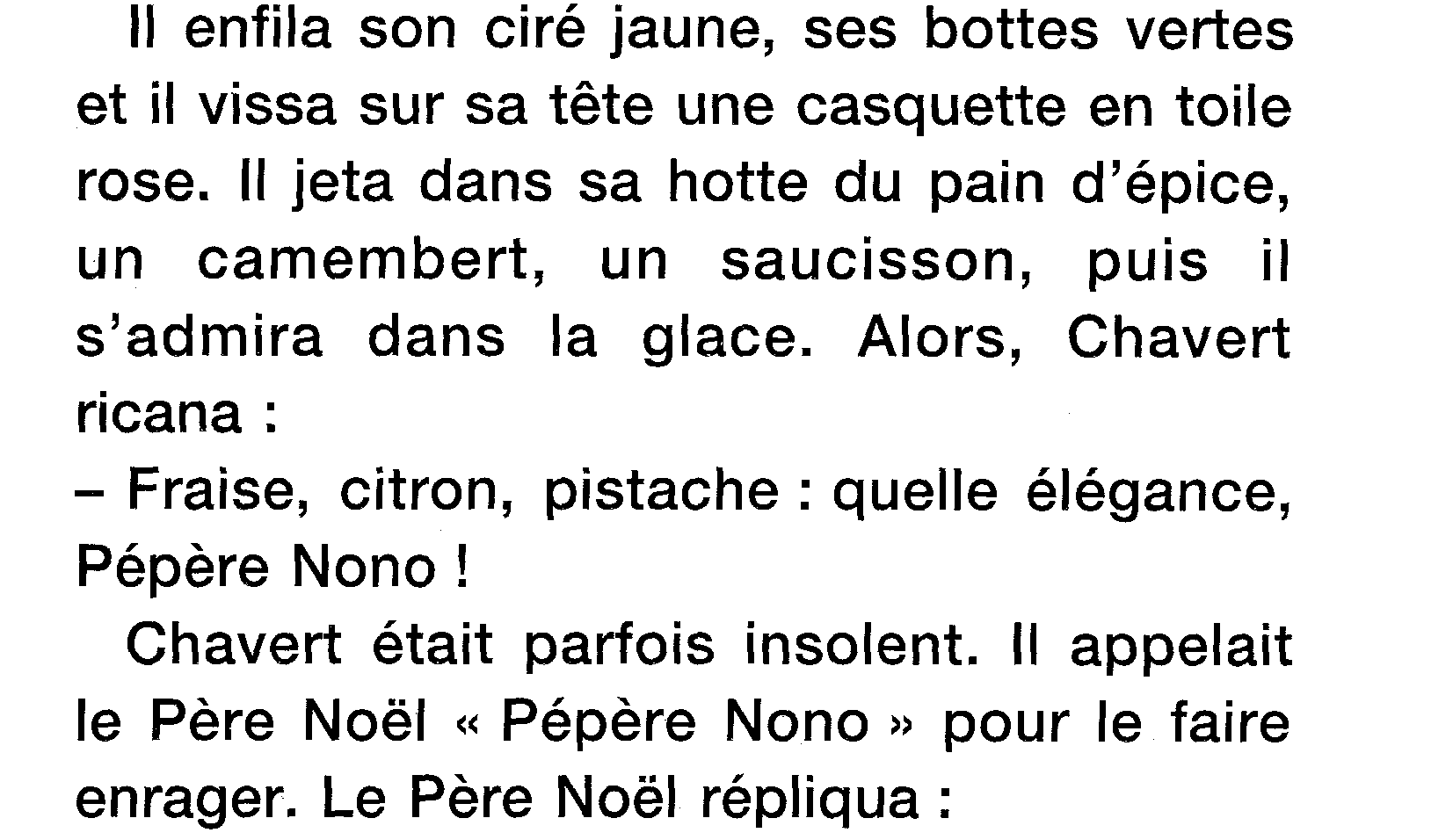 A vue d’Œil / 16/17 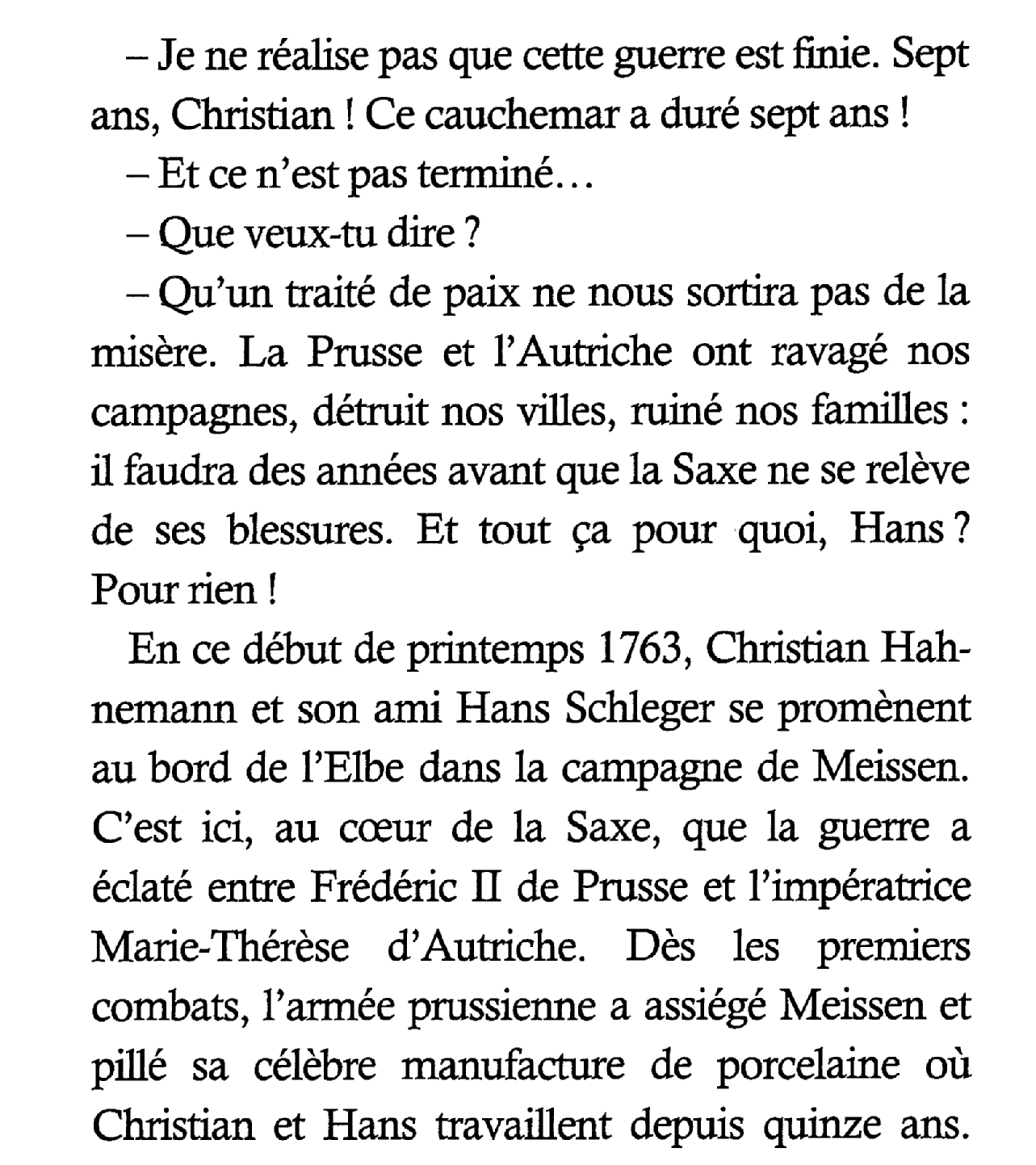 A vue d’Œil / 18/19 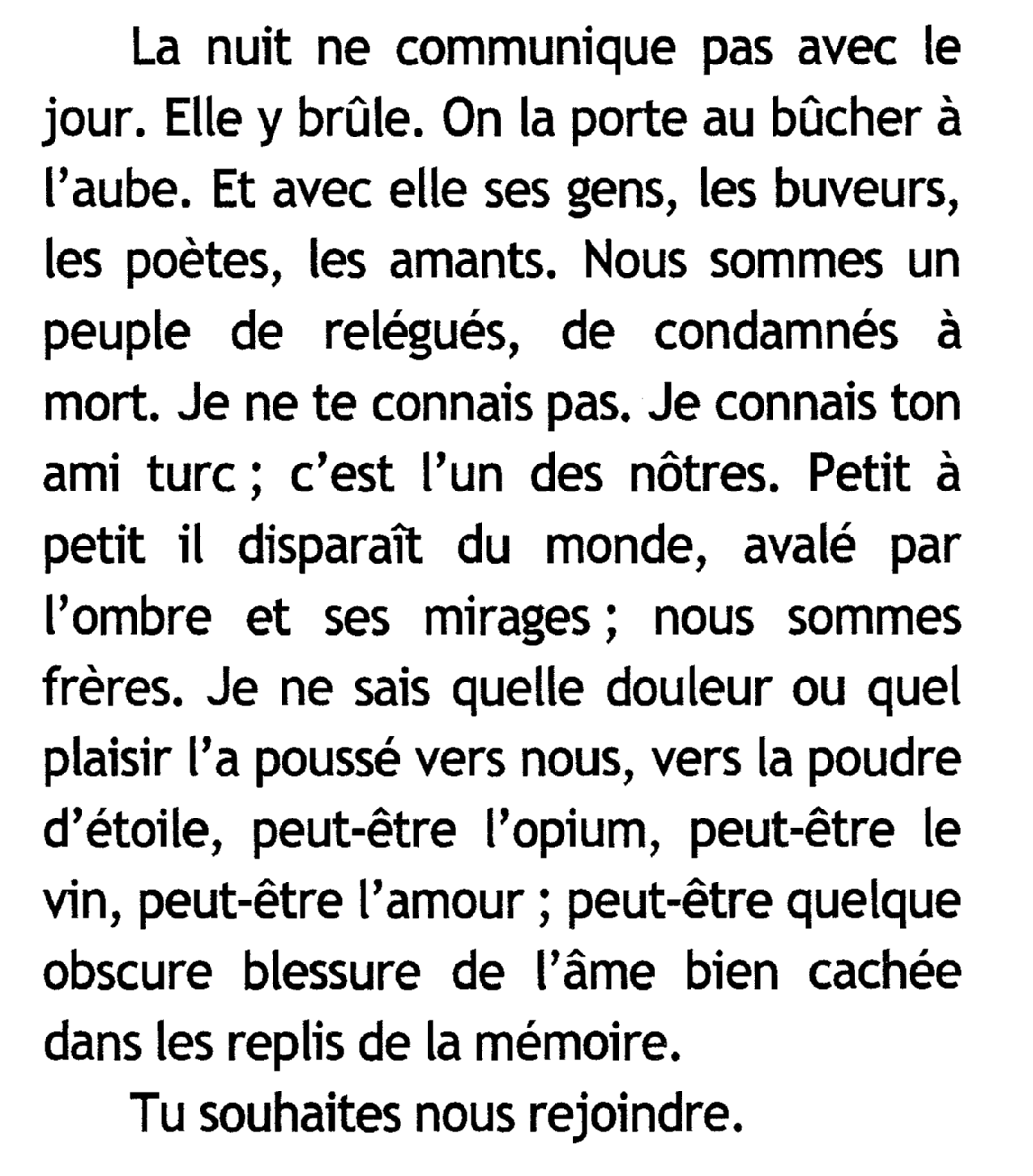 Editions de la Loupe / 17 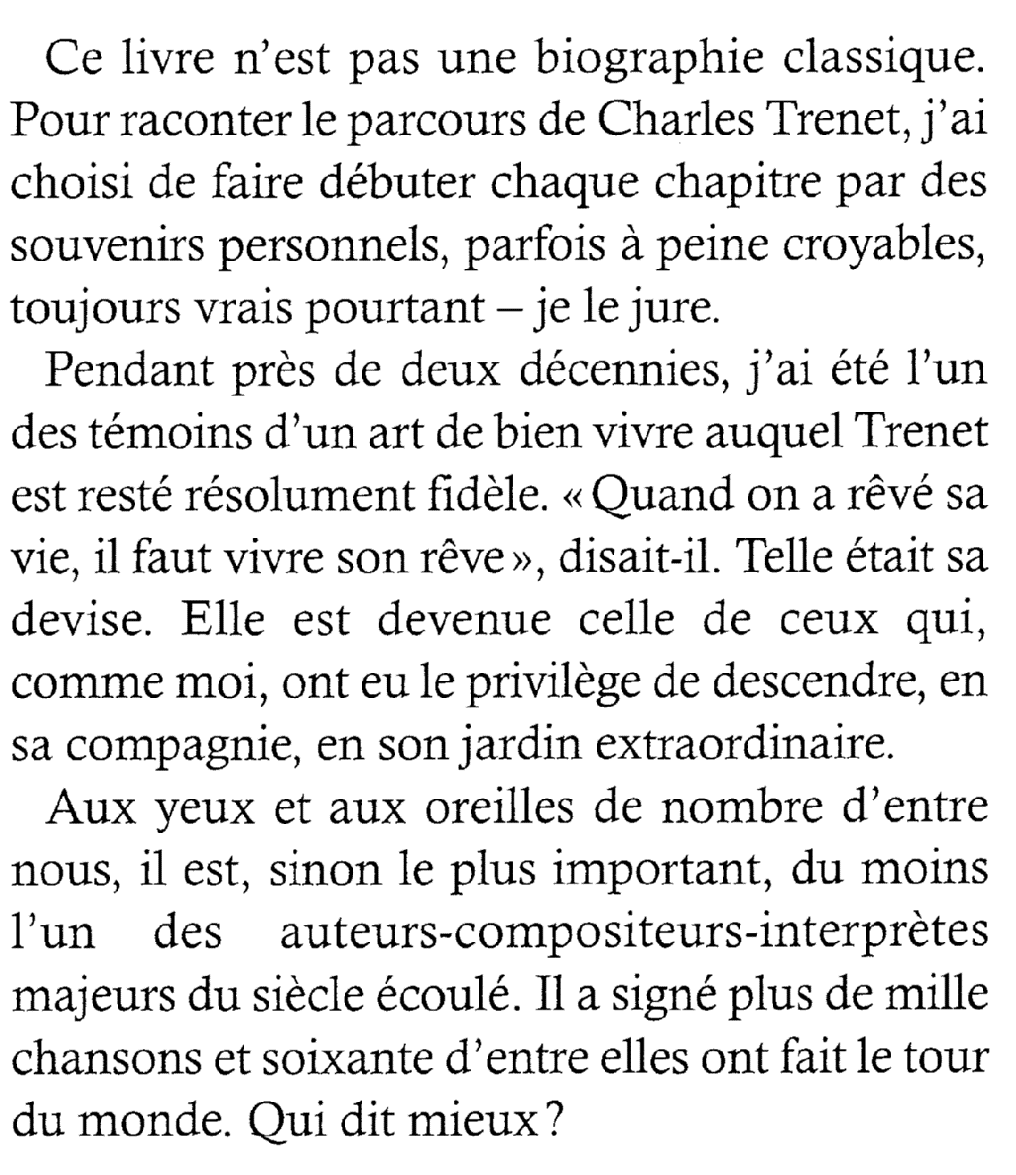 Editions de la Loupe / 18 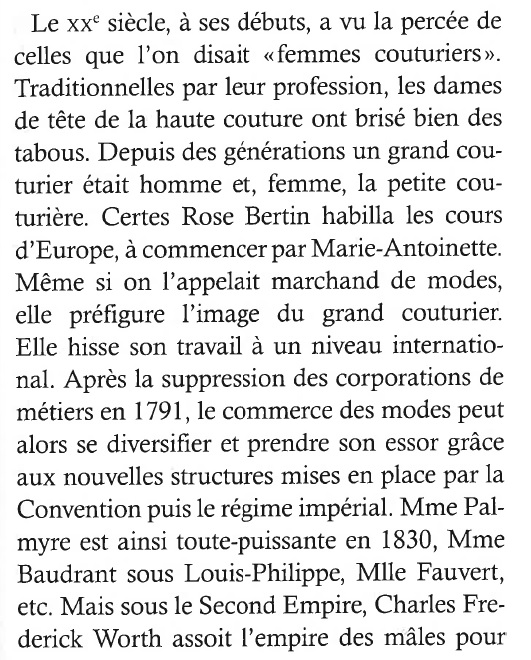 Editions de la Loupe / 19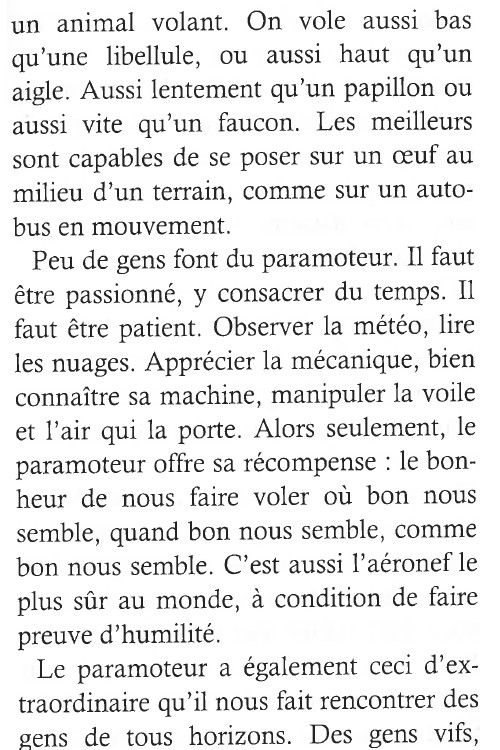 Editions de la Loupe / 20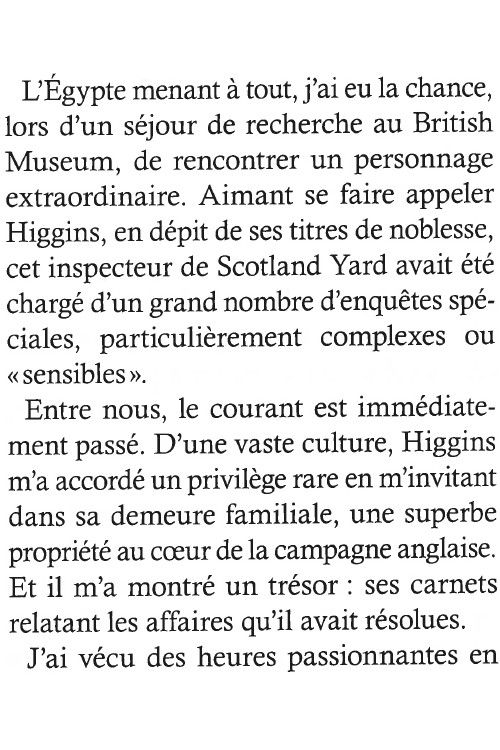 Feryane / 18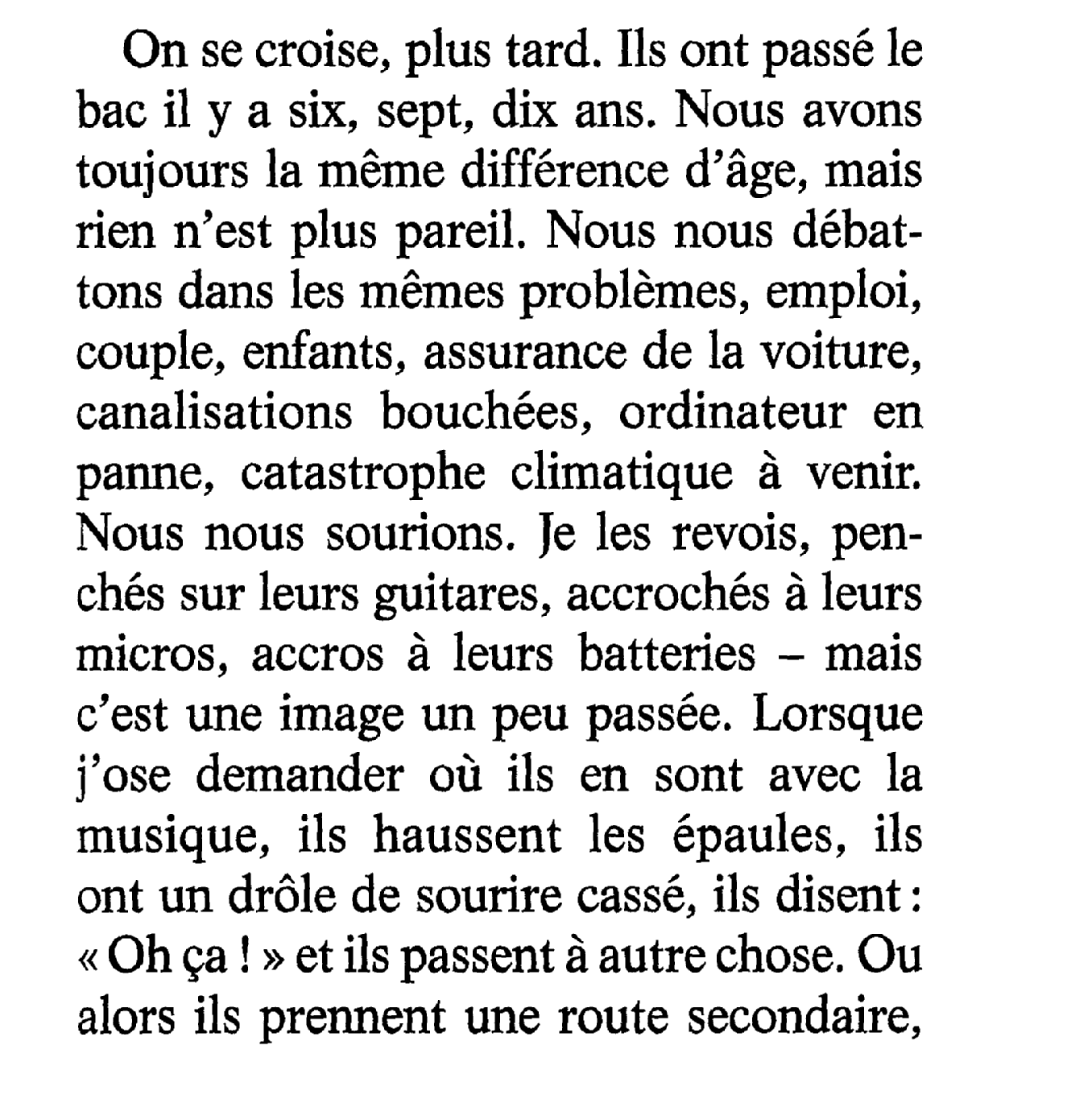 Feryane / 20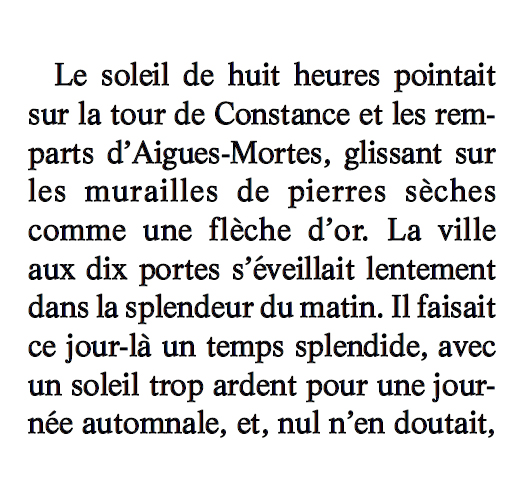 ONA / Maximus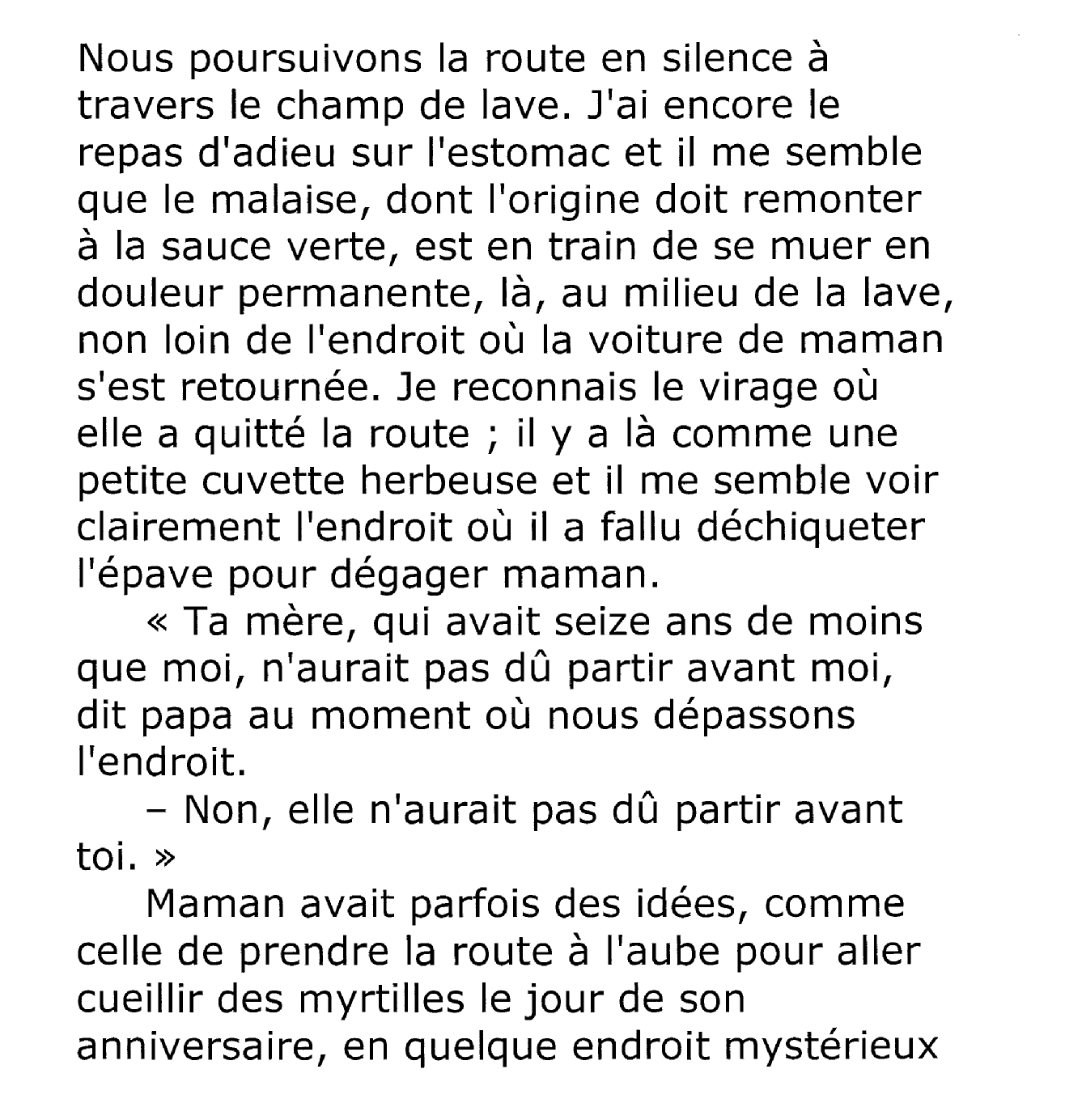 Les Doigts Qui Rêvent / P’tit rom’ en braille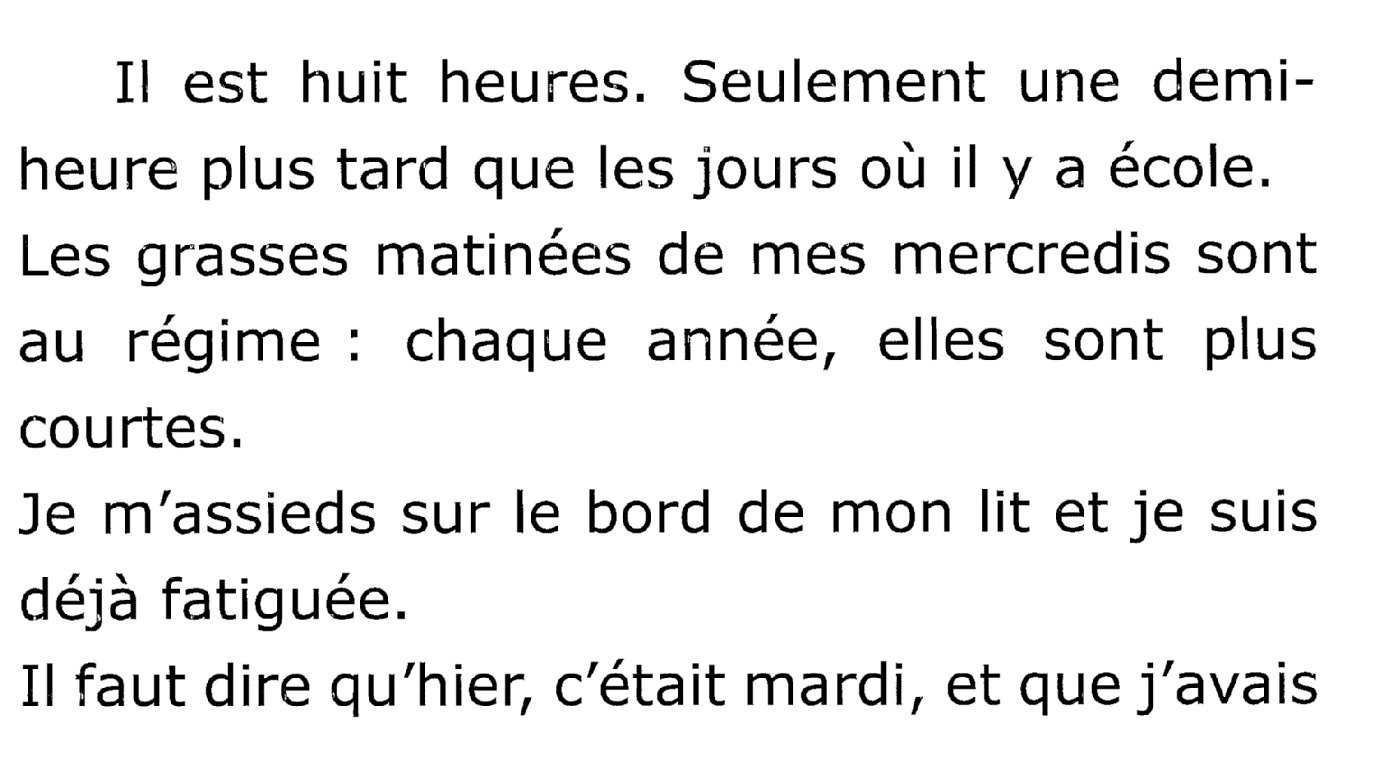 VDB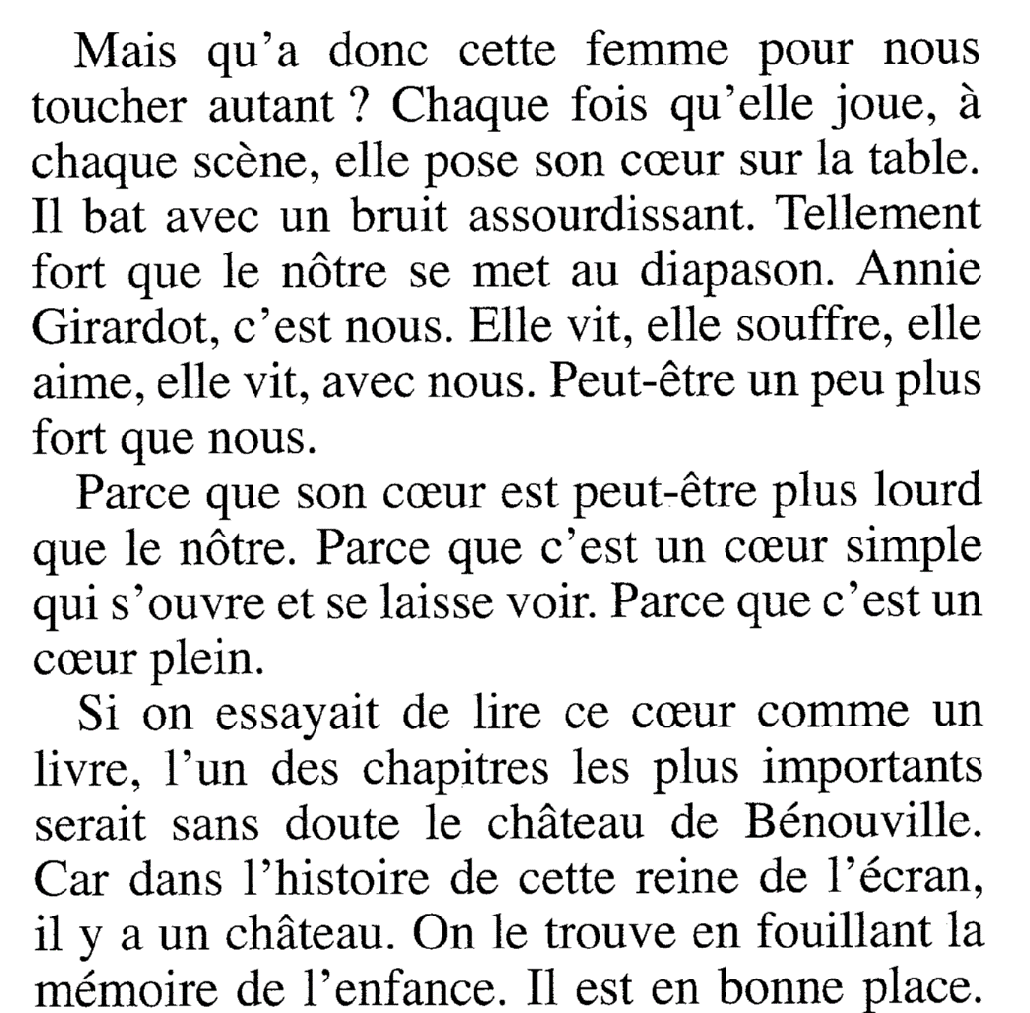 